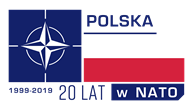   Świdwin 07.10.2019r.Dotyczy: postępowania na dostawę sprzętu medycznego.Zamawiający informuje, że w dniu 04.10.2019 r. wpłynął wniosek z pytaniem 
od Wykonawcy w brzmieniu:Czy Zamawiający dopuści ssak posiadający Stopień ochrony IP22?Odpowiedź:Zamawiający nie wyraża zgody na zmianę zapisów zaproszenia.                                                                             DOWÓDCA  21 BAZY LOTNICTWA TAKTYCZNEGOz upoważnienia     KIEROWNIK SEKCJI ZAMÓWIEŃPUBLICZNYCH/-/   Karolina JACKIEWICZAgata Wietrak (261 533 509) 07.10.2019r.								 